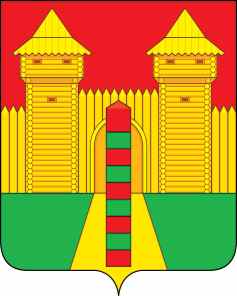 АДМИНИСТРАЦИЯ  МУНИЦИПАЛЬНОГО  ОБРАЗОВАНИЯ «ШУМЯЧСКИЙ  РАЙОН» СМОЛЕНСКОЙ  ОБЛАСТИРАСПОРЯЖЕНИЕот 12.01.2023г. № 7-р           п. ШумячиО внесении изменений в распоряжение Внести в распоряжение Администрации муниципального образования «Шумячский район» Смоленской области от 30.12.2022г. № 342-р «О передаче муниципального имущества» (далее- Распоряжение) следующие изменения:В пункте 1 Распоряжения таблицу изложить в новой редакции:«                                                                                                                                      ».Глава муниципального образования«Шумячский район» Смоленской области                                        А.Н. ВасильевАдминистрации муниципального образования «Шумячский район» Смоленской области от 30.12.2022г. №342-р№Наименование объектаКоличество (шт.)Год выпускаБалансовая стоимость объекта (руб.)Балансовая стоимость объекта (руб.)Остаточная стоимость объекта (руб.)1Комбинированная дорожная машина Газ С-4112019г.3437000,003437000,002606391,572Трактор колесный «Беларус-952.3» с комплектом навесного и сменного оборудования (фронтальный погрузчик, ковш челюстной, сменный коммунальный гидроповоротный отвал, проблесковый маячок (оранжевый))     12021г.2021г.2600975,022465507,72